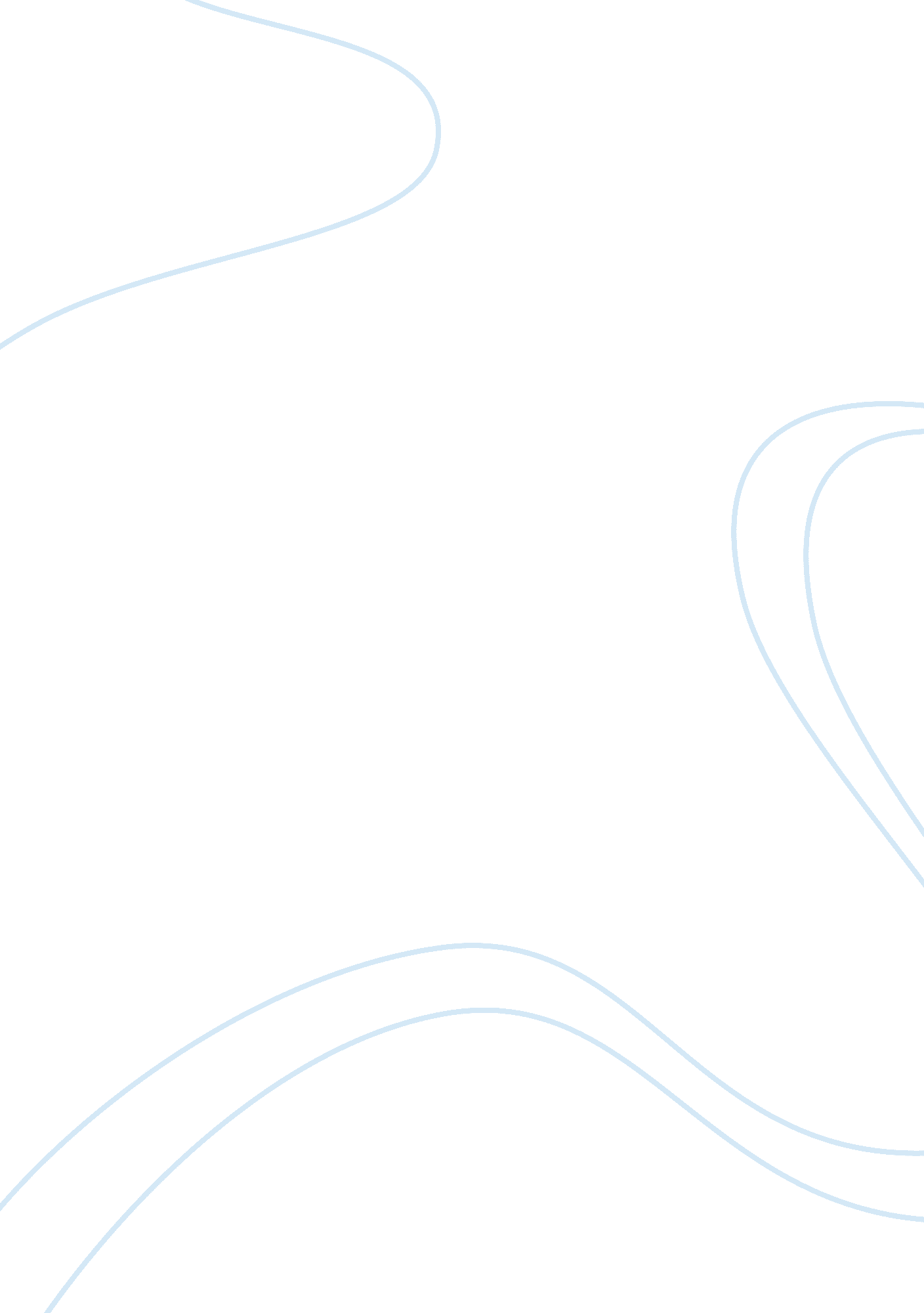 2000s eminem research paper exampleCountries, United States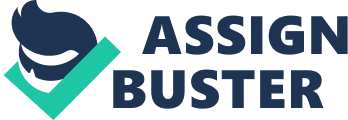 Marshall Bruce Mathews, best known by his stage name Eminem, is American rapper born in the year 1972, October 17. He is also a songwriter, actor, and a record producer. He is a member of a group named D12. He is the best-selling artist in the 2000's in the United States. He was ranked 82nd by stone magazine on the list of the greatest musicians of all times. He was also declared " The King of Hip Hop" by the same magazine (Nelson, Debbie & Annette). 
The album that was declared as one of the best in the United States was named " Curtain Call: The Hits". It debuted in the first position in the " UK Albums Chart". It achieved this after two sales days by racking up almost 441, 000 and with approximately 324, 000 scans after two weeks. It stayed in the same position for two weeks in a row. At the third week, it slipped from the first position to the third position to fourth position in the third week but surged a higher percent to make up to sales. In the same first three weeks, it also achieved scans of millions in the third week combined with the first and second week. The same achievements also gave the fifth first position both in the United States and the United Kingdom. Curtain Call was then certified " double-platinum by RIAA in United States. By the November of 2013, the album had sold 3, 782, 000 copies in the United States alone. 
There were two main singles that attracted people to buy the copies. These were " When I'm Gone" and " Shake that". You've got to see this 
Curtain call was put out to be one of the best albums that Eminem had produced. They had racked up a lot of popularity a few years after the album had been launched. It only took a few weeks before the album could reach a high number of views and scans that made the album be successful. There were lots of rumors that he was going to retire for a while from music. The album however was going to ensure that he was not going to be forgotten at all costs. The album sold in many countries at high rates, and the primary focus was in the United States and the United Kingdom. The album reached the platinum status which proved that the label, shady, was able to make more songs in the platinum status. Only six out of 22 songs have not reached this state (Harris). 
The curtain call meant that Eminem was going out of music for a little time to get his life back in order. There were many critics and scandals that the rapper had from the year 1996 after he first came into limelight. Changing his life and leading another path was a real choice that he could make. That made a lot of speculation at the time that he was going to stay away from the limelight. Some said many years while others said it was going to take a few months. The album represents in the 2000's in which there were changes that were needed. Certain people had developed dangerous behaviors as the new computer era was rising. Therefore, it represents the change that is needed by people from time to time. He was able to modify and have a significant focus in his career that has seen him have successful albums from that album. The change of behavior has also made more of his albums to reach the platinum status. You've got to read this 
Eminem wrote the song lose you as a soundtrack for his movie named " 8 Mile". The song was released in the year 2002 in October. He wrote and produced the song by himself. It was written by the character that was portrayed by Eminem in the film. The song's purpose was, therefore, mainly to show the role and aim of the nature by Eminem in the movie. Since he was playing a role, he was in a better position to explain more about the character. The song can be said to have been loosely written so that it could portray the nature of B-Rabbit Jr. The soundtrack was the best when it came to the character. 
The song shows the violent themes that had to be faced by Eminem in the movie. The song, therefore, shows struggles and the violent behavior that people face in the United States as they try to survive and go through the difficulties. The song also depicts how Eminem had to face many problems before he could gain lots of respects from other rappers just like in the movie. He had to face the rough rivalry and personal problems to showcase his talent in rapping. The journey for him was very tough, and he had to lose himself just like in the song (Mathers). The song represents the movie 8 Mile by showing how it was difficult to become a rapper and gain respect. That was how the song describes the film 8 Mile. The whole life of the rapper B-Rabbit, Eminem, is represented by this song. The song was loosely written so that it could fit in the movie and bring out the character B-Rabbit. You've got to watch this 
B-Rabbit, Eminem, is a rapper who comes from 8 Mile known for its violent behaviors in Detroit. The movie shows the journeys of the rapper who has got a lot of potential, but has his personal problems that are pulling him back. All troubles begin when he dumps his girlfriend so that he can be able to save enough money to go on with his career. He moves back to his mother's house, and his job is almost meeting a dead end. He later meets another girl, Alex, who is an aspiring model and was headed for New York. She is not faithful that leads him to go back to his alcoholic life. He moves from club to club and competitions in town advertising his talent. He is good in rapping, and rivals mug him in many occasions who think he will be better than them. His struggles make it easier to act violently against him. His journey becomes even harder after his mother rejects him (Abrams). 
The movie represents the 2000's by showing how it was difficult to become a rapper. That was for the people who were less fortunate when it came to money. They had to go to hell until they could make it. Persons living in dangerous neighborhoods were the most affected. They had to struggle past the crowd and their problems always pulled them back if they were able to overcome this. That changed a little, but that was not the same case in 2002. People who had talents apart from rapping were unable to showcase them, and they were left to watch the skills go down the drain. Works Cited Abrams, Dennis. Eminem. New York: Chelsea House, 2007. Internet resource. 
Harris, Chris. " Eminem Scores Fourth No. 1 Bow With Curtain Call." mtv. com. MTV Networks. 
Mathers, Marshall. " Lose yourself." The Eminem show, Interscope (2002). 
Nelson, Debbie, and Annette Witheridge. My Son Marshall, My Son Eminem: Setting the Record Straight on My Life As Eminem's Mother. Beverly Hills, CA: Phoenix Books, 2008. Print. 